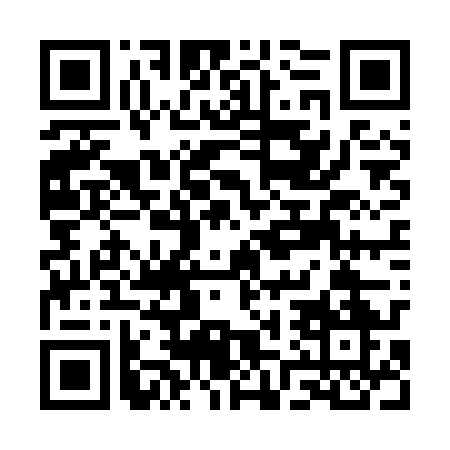 Ramadan times for Sklody Wroble, PolandMon 11 Mar 2024 - Wed 10 Apr 2024High Latitude Method: Angle Based RulePrayer Calculation Method: Muslim World LeagueAsar Calculation Method: HanafiPrayer times provided by https://www.salahtimes.comDateDayFajrSuhurSunriseDhuhrAsrIftarMaghribIsha11Mon3:573:575:5211:393:305:275:277:1512Tue3:553:555:5011:393:315:295:297:1713Wed3:523:525:4811:393:335:315:317:1914Thu3:503:505:4511:383:345:325:327:2115Fri3:473:475:4311:383:365:345:347:2316Sat3:443:445:4111:383:375:365:367:2517Sun3:423:425:3811:383:395:385:387:2718Mon3:393:395:3611:373:405:405:407:3019Tue3:363:365:3311:373:425:415:417:3220Wed3:343:345:3111:373:435:435:437:3421Thu3:313:315:2911:363:455:455:457:3622Fri3:283:285:2611:363:465:475:477:3823Sat3:253:255:2411:363:475:495:497:4024Sun3:233:235:2211:353:495:505:507:4225Mon3:203:205:1911:353:505:525:527:4426Tue3:173:175:1711:353:515:545:547:4727Wed3:143:145:1411:353:535:565:567:4928Thu3:113:115:1211:343:545:575:577:5129Fri3:083:085:1011:343:565:595:597:5330Sat3:053:055:0711:343:576:016:017:5631Sun4:024:026:0512:334:587:037:038:581Mon3:593:596:0312:334:597:057:059:002Tue3:563:566:0012:335:017:067:069:033Wed3:533:535:5812:325:027:087:089:054Thu3:503:505:5512:325:037:107:109:075Fri3:473:475:5312:325:057:127:129:106Sat3:443:445:5112:325:067:137:139:127Sun3:413:415:4812:315:077:157:159:158Mon3:383:385:4612:315:087:177:179:179Tue3:353:355:4412:315:107:197:199:2010Wed3:313:315:4112:305:117:217:219:22